СОВЕТ  ДЕПУТАТОВ ДОБРИНСКОГО МУНИЦИПАЛЬНОГО РАЙОНАЛипецкой области3-я сессия V-го созываРЕШЕНИЕ19.11.2013г.                           п.Добринка	                                   № 20-рсО внесении изменений в прогнозный план (программу)приватизации муниципального имущества Добринского муниципального района на 2013 годРассмотрев обращение администрации Добринского муниципального района о внесении изменений в прогнозный план (программу) приватизации муниципального имущества Добринского муниципального района на 2013 год, руководствуясь Федеральным Законом от 21.12.2001г №178-ФЗ «О приватизации государственного и муниципального имущества», ст.26 Устава Добринского муниципального района, учитывая решение постоянной комиссии по экономике, бюджету, муниципальной собственности и социальным вопросам, Совет депутатов Добринского муниципального района,РЕШИЛ:1.Внести изменения в прогнозный план (программу) приватизации муниципального имущества Добринского муниципального района на 2013 год согласно приложению.2.Направить указанный нормативный правовой акт главе Добринского муниципального района для подписания и официального опубликования.3.Настоящее решение вступает в силу со дня его принятия.Председатель Совета депутатовДобринского муниципального района 				В.А.Максимов                  Принятырешением Совета депутатов      Добринского муниципального района       от 19.11.2013г. №20-рсИзменения в прогнозный план (программу)приватизации муниципального имущества Добринского муниципального района на 2013 год1.Внести в прогнозный план (программу) приватизации муниципального имущества Добринского муниципального района на 2013 год, принятого решением Совета депутатов Добринского муниципального района  от 25.01.2013г. № 457-рс следующие изменения:1.1.Дополнить прогнозный план (программу) приватизации муниципального имущества Добринского муниципального района на 2013 год пунктами 2,3 следующего содержания:Глава Добринского муниципального района                                           В.В.Тонких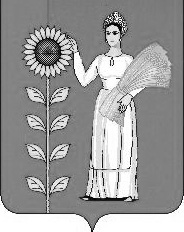 №№Наименование имуществаМесто расположенияХарактер объектаСрок приватизации2.Транспортное средство: наименование (тип ТС) – автобус (13 мест). Марка, модель: ГАЗ-322132, 2006 года выпуска, идентификационный номер (VIN) Х9632213260487745, цвет кузова (кабины, прицеп) – желтый, паспорт ТС-52 МЕ 689443Липецкая область, п.ДобринкаКатегория ТС-Д4 квартал3.Транспортное средство: наименование (тип ТС) – легковой. Марка, модель: УАЗ-31519, 2004 года выпуска, идентификационный номер (VIN) ХТТ31519040570450, цвет кузова (кабины, прицеп) – мурена, паспорт ТС-73 КС 443170Липецкая область, п.ДобринкаКатегория ТС-В4 квартал